Зарегистрированы изменения в Министерстве юстиции Российской Федерации по Новгородской области 25 декабря 2019 года 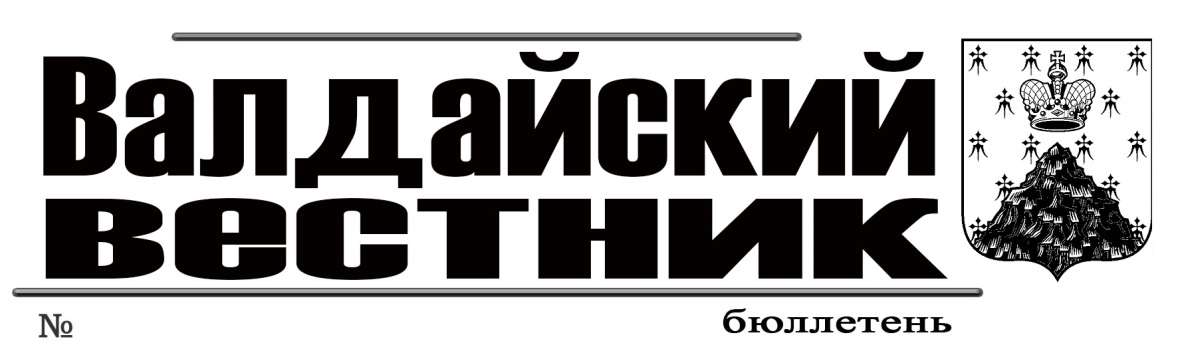 № RU 535031012019002СОВЕТ  ДЕПУТАТОВ  ВАЛДАЙСКОГО  ГОРОДСКОГО  ПОСЕЛЕНИЯР Е Ш Е Н И ЕО внесении изменений и дополнений в Устав Валдайского городского поселенияПринято Советом депутатов Валдайского городского поселения 27 ноября 2019 года.В целях приведения Устава Валдайского городского поселения в соответствие с действующим законодательством, руководствуясь Федеральным законом от 06 октября 2003 года №131-ФЗ «Об общих принципах организации местного самоуправления в Российской Федерации», статьей 48 Устава Валдайского городского поселения Совет депутатов Валдайского городского поселения РЕШИЛ: 1. Внести изменения в Устав Валдайского городского поселения (далее - Устав), утвержденный решением Совета депутатов Валдайского городского поселения от 27.01.2016 №25 «Об утверждении Устава Валдайского городского поселения в новой редакции»:1.1. Дополнить статью 1 после слов «…поселение…» словами «…Валдайского муниципального района Новгородской области (далее – Валдайское городское поселение)…»;1.2. Дополнить пункт 22 части 1 статьи 4 после слов «…территории, выдача…» словами «…градостроительного плана земельного участка, расположенного в границах поселения, выдача…»;1.3. Признать утратившим силу пункт 5 части 1 статьи 5;1.4. В статье 21:1.4.1. Дополнить часть 6 после слов «…Федеральным законом от 7 мая 2013 года № 79-ФЗ «О запрете отдельным категориям лиц открывать и иметь счета (вклады), хранить наличные денежные средства и ценности в иностранных банках, расположенных за пределами территории Российской Федерации, владеть и (или) пользоваться иностранными финансовыми инструментами» словами «…если иное не предусмотрено Федеральным законом от 06 октября 2003 года № 131-ФЗ «Об общих принципах организации местного самоуправления в Российской Федерации».»;1.4.2. Дополнить часть 8 после слов «…Валдайского городского поселения…» словами «…или применении в отношении указанного лица иной меры ответственности…»;1.4.3. Дополнить частью 8 абзацем следующего содержания:«Порядок принятия решения о применении к депутату Валдайского городского поселения мер ответственности, указанных в части 7.3-1 статьи 40 Федерального закона от 06.10.2003 № 131-ФЗ «Об общих принципах организации местного самоуправления в Российской Федерации», определяется муниципальным правовым актом в соответствии с областным законом.»;1.5. В статье 23:1.5.1. Изложить часть 13 статьи 23 в редакции:«13. Глава Валдайского городского поселения должен соблюдать ограничения, запреты, исполнять обязанности, которые установлены Федеральным законом от 25 декабря 2008 года № 273-ФЗ «О противодействии коррупции» и другими федеральными законами. Полномочия Главы Валдайского городского поселения прекращаются досрочно в случае несоблюдения ограничений, запретов, неисполнения обязанностей, установленных Федеральным законом от 25 декабря 2008 года № 273-ФЗ «О противодействии коррупции», Федеральным законом от 3 декабря 2012 года № 230-ФЗ «О контроле за соответствием расходов лиц, замещающих государственные должности, и иных лиц их доходам», Федеральным законом от 7 мая 2013 года № 79-ФЗ «О запрете отдельным категориям лиц открывать и иметь счета (вклады), хранить наличные денежные средства и ценности в иностранных банках, расположенных за пределами территории Российской Федерации, владеть и (или) пользоваться иностранными финансовыми инструментами», если иное не предусмотрено Федеральным законом от 06 октября 2003 года № 131-ФЗ «Об общих принципах организации местного самоуправления в Российской Федерации».»;1.5.2. Дополнить часть 16 после слов «…Валдайского городского поселения…» словами «…или применении в отношении указанного лица иной меры ответственности…»;1.5.3. Дополнить часть 16 абзацем следующего содержания:«Порядок принятия решения о применении к Главе Валдайского городского поселения мер ответственности, указанных в части 7.3-1. статьи 40 Федерального закона от 06 октября 2003 года № 131-ФЗ «Об общих принципах организации местного самоуправления в Российской Федерации», определяется муниципальным правовым актом в соответствии с областным законом.»;1.6. Дополнить часть 2 статьи 25 после слов «…Федеральным законом от 7 мая 2013 года № 79-ФЗ «О запрете отдельным категориям лиц открывать и иметь счета (вклады), хранить наличные денежные средства и ценности в иностранных банках, расположенных за пределами территории Российской Федерации, владеть и (или) пользоваться иностранными финансовыми инструментами»…» словами «…если иное не предусмотрено Федеральным законом от 06 октября 2003 года № 131-ФЗ «Об общих принципах организации местного самоуправления в Российской Федерации».».2. Направить изменения и дополнения в Устав Валдайского городского поселения на государственную регистрацию в Управление Министерства юстиции Российской Федерации по Новгородской области.3. Изменения и дополнения в Устав Валдайского городского поселения вступают в силу после их государственной регистрации и официального опубликования в бюллетене «Валдайский Вестник».4. Опубликовать решение в бюллетене «Валдайский Вестник» и разместить на официальном сайте Совета депутатов Валдайского городского поселения в сети «Интернет».Глава Валдайского городского поселения, председатель Советадепутатов Валдайского городского поселения                            В.П.Литвиненко   «27» ноября 2019 года № 230  Заключение (итоговый документ) по результатам проведения публичных слушаний по проекту внесения изменений в Правила землепользования и застройки Валдайского городского поселенияг.Валдай                                                                                                                                                                                                         30 декабря 2019 годаПрисутствовали:Гаврилов Е.А. - заместитель Главы Администрации Валдайского муниципального района, председатель комиссии по землепользованию и застройке;Рыбкин А.В.- заведующий отделом архитектуры и градостроительства Администрации Валдайского муниципального района;Дмитриев А.С. -  главный служащий отдела архитектуры и градостроительства Администрации Валдайского муниципального района;Беркевич О.В. - служащий отдела архитектуры и градостроительства Администрации Валдайского муниципального района;Присутствовали жители города, всего - 5 человек.Слушали:Рыбкин А.В.- рассказал о поводе и теме проведения публичных слушаний, ответил на вопросы присутствующих. Проект внесения изменений в Правила землепользования и застройки Валдайского городского поселения разработан ООО«Вектор», основанием для проведения является Постановление Администрации Валдайского муниципального района от 22.11.2019 «О проведении публичных слушаний по проекту внесения изменений в Правила землепользования и застройки  Валдайского городского поселения»Решили:1.  Считать публичные слушания состоявшимися.2.  Принять проект решения Совета депутатов.3. Утвердить предлагаемые внесения изменений в Правила землепользования и застройки Валдайского городского поселения.3. Опубликовать настоящее решение в бюллетене «Валдайский Вестник».Проголосовали «ЗА»  -единогласно.                           «ПРОТИВ»  - нет.                           «ВОЗДЕРЖАЛИСЬ» - нет.                                                                                                                          Е.А. Гаврилов                                                                                                                         А.В. РыбкинСОДЕРЖАНИЕ________________________________________________________________________«Валдайский Вестник». Бюллетень № 62 (346) от 30.12.2019Учредитель: Дума Валдайского муниципального районаУтвержден решением Думы Валдайского муниципального района от 27.03.2014 № 289Главный редактор: Глава Валдайского муниципального района Ю.В. Стадэ, телефон: 2-25-16Адрес редакции: Новгородская обл., Валдайский район, г.Валдай, пр.Комсомольский, д.19/21Отпечатано в МБУ «Административно-хозяйственное управление» (Новгородская обл., Валдайский район, г. Валдай, пр. Комсомольский, д.19/21 тел/факс 46-310(доб. 122)Выходит по пятницам. Объем 2 п.л. Тираж 30 экз. Распространяется бесплатно.Нормативная документацияРешение Совета депутатов Валдайского городского поселения от 27.12.2019 № 230 «О внесении изменений и дополнений в Устав Валдайского городского поселения»…………………………………………………………………………………………………………………………………………..1Заключение (итоговый документ) по результатам проведения публичных слушаний по проекту внесения изменений в Правила землепользования и застройки Валдайского городского поселения…………………………………………………………………………………………………………….1-2